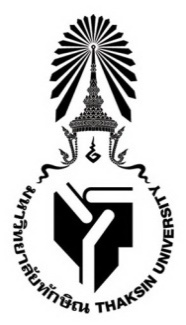  ที่ อว ๘๒๐๕.๐๒/                                                                คณะมนุษยศาสตร์และสังคมศาสตร์                                                                                       มหาวิทยาลัยทักษิณ  อำเภอเมือง                                                                                                                จังหวัดสงขลา  ๙๐๐๐๐                                                                            มกราคม   ๒๕๖๕เรื่อง  ขอความอนุเคราะห์รับรองการนำผลงานวิจัยหรืองานสร้างสรรค์ไปใช้ประโยชน์ เรียน  xxxตามที่ (ชื่อผู้วิจัย/สร้างสรรค์ผลงาน)..............................................................................................สังกัดสาขาวิชา.................................................................คณะมนุษยศาสตร์และสังคมศาสตร์ มหาวิทยาลัยทักษิณ  ได้ดำเนินการวิจัย เรื่อง “..................................................................” เป็นที่เรียบร้อยแล้วนั้น ในการนี้คณะมนุษยศาสตร์และสังคมศาสตร์ มีความประสงค์ขอติดตามการนำผลงานวิจัยไปใช้ประโยชน์ในหน่วยงาน หรือ ชุมชนของท่าน เพื่อใช้เป็นหลักฐานประกอบการประเมินการประกันคุณภาพการศึกษา ตามแบบฟอร์มที่แนบมาพร้อมนี้	       จึงเรียนมาเพื่อโปรดพิจารณาอนุเคราะห์ และขอขอบคุณอย่างสูงมา ณ โอกาสนี้						ขอแสดงความนับถือ(ผู้ช่วยศาสตราจารย์ ดร.ปาริฉัตร ตู้ดำ)                                                   คณบดีคณะมนุษยศาสตร์และสังคมศาสตร์ ปฏิบัติหน้าที่แทน                อธิการบดีมหาวิทยาลัยทักษิณ ส่วนงานวิจัย สำนักงานคณะมนุษยศาสตร์และสังคมศาสตร์โทรศัพท์   ๐ ๗๔๓๑ ๗๖๐๖ ต่อ ๑๑๐๖โทรสาร    ๐ ๗๔๓๑ ๗๖๐๖ไปรษณีย์อิเล็กทรอนิกส์  ไปรษณีย์อิเล็กทรอนิกส์  sumalee@tsu.ac.th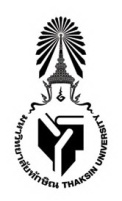 หนังสือรับรองการนำผลงานไปใช้ประโยชน์
คณะมนุษยศาสตร์และสังคมศาสตร์ มหาวิทยาลัยทักษิณ	ข้าพเจ้า....XXX.....................................................................ตำแหน่ง...........................................หน่วยงาน ……………………………………………………. โทรศัพท์................................อีเมล ........................................ขอรับรองว่าเป็นผู้ใช้ประโยชน์ผลงานของ ........................................................................................................... ชื่อผลงาน ............................................................................................................................................................. โดยมีวัตถุประสงค์ของการนำผลงานไปใช้ประโยชน์ดังนี้ ………..……………………………………………………………….. .............................................................................................................................................................................ภายหลังการใช้ประโยชน์จากผลงานเป็นระยะเวลา ............. เดือน เริ่ม .................... สิ้นสุด .................. พบว่า (ข้อดี ประโยชน์ที่ได้รับ ข้อจำกัด ข้อเสนอแนะแนวทางการพัฒนา) ...............................................................................................................................................................................................................................................................................................................................................................................................................................................................................................................................................................................................................		ขอรับรองว่าข้อความข้างต้นเป็นจริงทุกประการ							ลงนาม(....XXX................................................)   							ตำแหน่ง ……………………………………....................							หน่วยงาน ...........................................................							         วันที่.......เดือน....................พ.ศ. ............แบบแสดงหลักฐานการมีส่วนร่วมในผลงาน
คณะมนุษยศาสตร์และสังคมศาสตร์ มหาวิทยาลัยทักษิณชื่อนวัตกรรม ........................................................................................................................................................ชื่อกลุ่มหรือองค์กรผู้ใช้นวัตกรรม ........................................................................................................................จำนวนผู้มีส่วนร่วมในผลงาน ............. คน โดยมีรายละเอียดดังนี้							ลงนาม(....XXX................................................)  							         วันที่.......เดือน....................พ.ศ. ............							ลงนาม(....XXX................................................)  							         วันที่.......เดือน....................พ.ศ. ............							ลงนาม(....XXX................................................)  							         วันที่.......เดือน....................พ.ศ. ............							ลงนาม(....XXX................................................)  							         วันที่.......เดือน....................พ.ศ. ............หมายเหตุ : ลงนามครบทุกคน(1)ชื่อ – สกุล ผู้มีส่วนร่วมในผลงาน(2)สัดส่วนการมีส่วนร่วม คิดเป็นร้อยละ(3)บทบาทและหน้าที่ความรับผิดชอบ